Publicado en 03690 el 14/08/2017 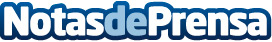 El Xiaomi Redmi Note 4 se convierte en el mejor phablet de la gama media de Xiaomi-ShopParece que Xiaomi sigue reinando en la gama media. La marca ha sabido lograr que la cuarta generación del Xiaomi Redmi Note se convierta en uno de los modelos mejor valorados por los usuarios de Xiaomi-ShopDatos de contacto:Raul Calvo660320973Nota de prensa publicada en: https://www.notasdeprensa.es/el-xiaomi-redmi-note-4-se-convierte-en-el Categorias: E-Commerce Consumo Dispositivos móviles http://www.notasdeprensa.es